Правила использования сети Интернет
в Муниципальном бюджетном общеобразовательном учреждении 
«Средняя общеобразовательная школа №2»1. Общие положения1.1. Настоящие Правила регулируют условия и порядок использования сети Интернет в  МБОУ «Средняя общеобразовательная школа №2»(далее – Школа) обучающимися, работниками и иными потребителями услуг образовательной организации (далее – пользователи).1.2. Использование сети Интернет в образовательной организации подчинено следующим принципам:– соответствие образовательным целям;– расширение применяемого спектра учебных и наглядных пособий2. Политика использования сети Интернет2.1. Использование сети Интернет в образовательной организации осуществляется в целях образовательного процесса. 2.2. Использование сети Интернет в образовательной организации возможно исключительно при условии ознакомления  с настоящими Правилами.2.3. При использовании сети Интернет в образовательной организации осуществляется доступ только к тем ресурсам, содержание которых не противоречит законодательству РФ и соответствует целям и задачам образования и воспитания.Проверка такого соответствия осуществляется с помощью:– программно-технических средств контентной фильтрации;– технических средств и программного обеспечения контекстного технического ограничения.2.4. Категории ресурсов, доступ к которым запрещен или ограничен, определяются законодательством РФ.2.5. Принципами размещения сведений и информации на интернет-ресурсах образовательной организации являются:– соблюдение законодательства РФ, прав и интересов обучающихся и работников;– защита персональных данных обучающихся и работников;– достоверность и корректность информации.2.6. Персональные данные размещаются на интернет-ресурсах образовательной организации только в соответствии с Политикой обработки персональных данных образовательной организации.2.7. Во время занятий контроль за использованием обучающимися сети Интернет осуществляет педагогический работник, ведущий занятие, который:– наблюдает за использованием компьютера и сети Интернет обучающимися;– запрещает дальнейшую работу обучающегося в сети Интернет в случае нарушения настоящих Правил и иных документов, регламентирующих использование сети Интернет в образовательной организации;– принимает меры для пресечения дальнейших попыток доступа к ресурсу (группе ресурсов), не совместимому с задачами образования.3. Права и обязанности пользователей и ответственных лиц3.1. Работники образовательной организации вправе:– размещать информацию в сети Интернет на интернет-ресурсах образовательной организации;– иметь учетную запись электронной почты на интернет-ресурсах образовательной организации.3.2. Работникам образовательной организации запрещено размещать в сети Интернет и на образовательных ресурсах информацию:– противоречащую требованиям законодательства РФ и локальным нормативным актам образовательной организации;– не относящуюся к образовательному процессу и не связанную с деятельностью образовательной организации;– нарушающую нравственные и этические нормы, требования профессиональной этики.3.3. Обучающиеся образовательной организации вправе:– использовать ресурсы, размещенные в сети Интернет, в том числе интернет-ресурсы образовательной организации, в порядке и на условиях, которые предусмотрены настоящими Правилами;– размещать информацию и сведения на интернет-ресурсах образовательной организации.3.4. Обучающимся запрещено:– находиться на ресурсах, содержание и тематика которых недопустима для несовершеннолетних и (или) нарушает законодательство РФ;– осуществлять любые сделки через интернет;– загружать файлы на компьютер образовательной организации без разрешения уполномоченного лица;– распространять оскорбительную, не соответствующую действительности, порочащую других лиц информацию, угрозы.3.5. Если в процессе работы пользователем будет обнаружен ресурс, содержимое которого не совместимо с целями образовательного процесса, он обязан незамедлительно сообщить об этом  преподавателю, проводящему занятие с указанием интернет-адреса (URL) и покинуть данный ресурс.3.5.1. Ответственный за организацию в школе работы сети Интернет  обязан:– принять сообщение пользователя;– довести информацию до сведения руководителя образовательной организации;– направить информацию о некатегоризированном ресурсе оператору технических средств и программного обеспечения технического ограничения доступа к информации (в течение суток);– если обнаруженный ресурс явно нарушает законодательство РФ – сообщить о нем в федеральный орган исполнительной власти, осуществляющий функции по контролю и надзору в сфере средств массовой информации, массовых коммуникаций, информационных технологий и связи, в соответствии с порядком подачи обращения.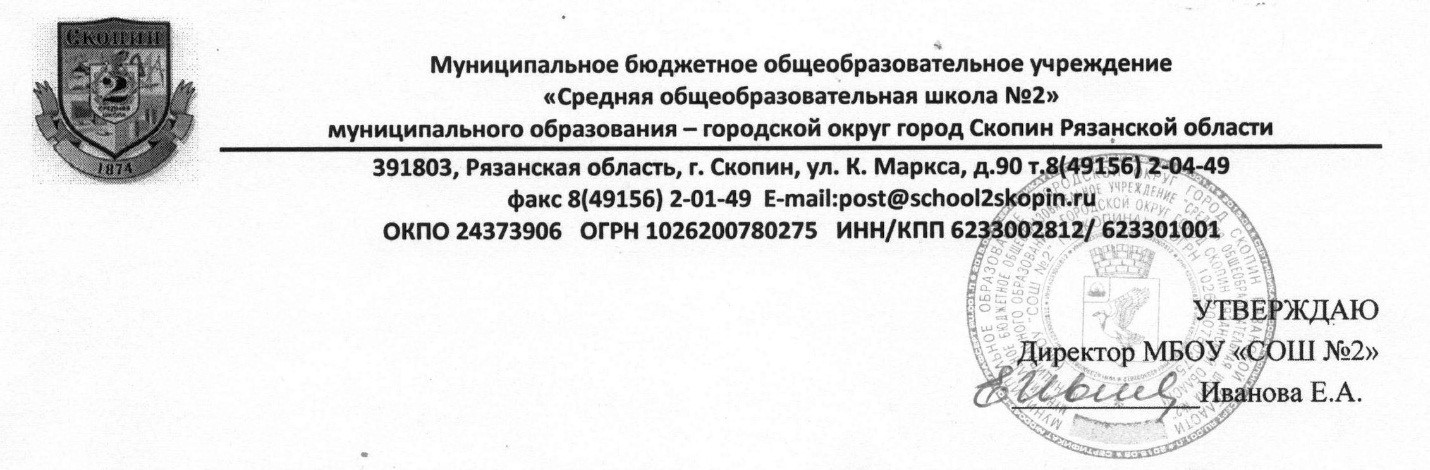                                                                                                                          Приказ № 5 от 15.01.2015 г.СОГЛАСОВАНОПедагогический советМБОУ «СОШ №2»протокол  №1 от 17.01.2021г.